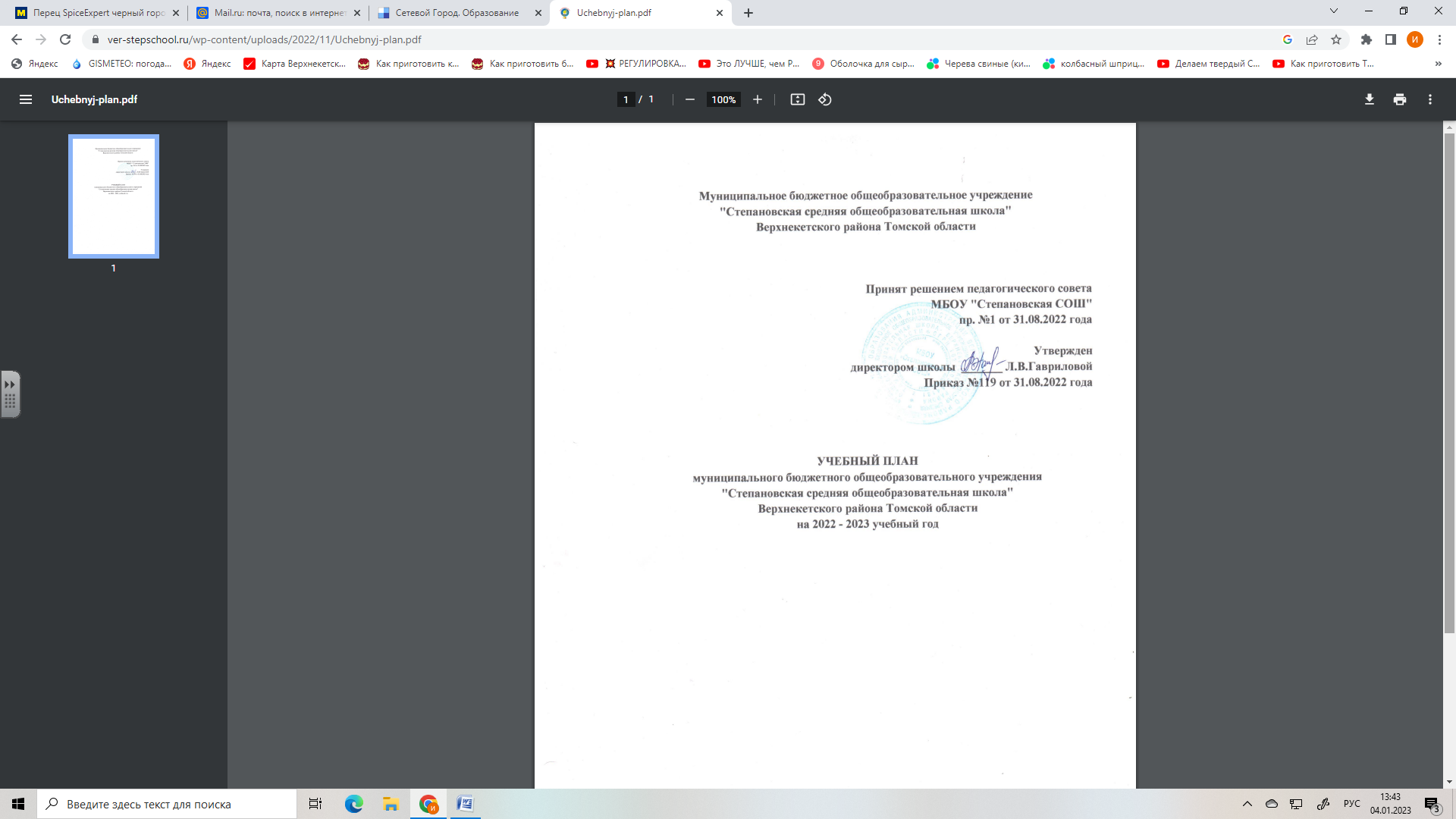 ПОЯСНИТЕЛЬНАЯ ЗАПИСКА 	Учебный план – документ, который определяет перечень, трудоемкость, последовательность и распределение по периодам обучения учебных предметов, курсов, дисциплин (модулей), практики, иных видов учебной деятельности и формы промежуточной аттестации обучающихся. Учебный план муниципального бюджетного общеобразовательного учреждения «Степановская средняя общеобразовательная школа» сформирован в соответствии с нормативными документами, с учетом образовательной программы, обеспечивающей достижение обучающимися результатов освоения основных общеобразовательных программ, установленных федеральными государственными образовательными стандартами. Учебный план состоит из двух частей – обязательной части и части, формируемой участниками образовательных отношений. Нормативная база Федеральный закон от 29.12.2012 № 273-ФЗ «Об образовании в Российской Федерации» в редакции от 26.05.2021;  Федеральный государственный образовательный стандарт начального общего образования, утвержденный приказом Министерства образования и науки Российской Федерации от 06.10.2009 № 373 (далее – ФГОС начального общего образования);  Федеральный государственный образовательный стандарт основного общего образования, утвержденным приказом Министерства образования и науки Российской Федерации от 17.12.2010 № 1897 (далее – ФГОС основного общего образования);  Федеральный государственный образовательный стандарт среднего общего образования, утвержденным приказом Министерства образования и науки Российской Федерации от 17.05.2012 № 413 (далее – ФГОС среднего общего образования);  Приказ Минобрнауки России от 19.12.2014 № 1598 «Об утверждении федерального государственного образовательного стандарта начального общего образования обучающихся с ограниченными возможностями здоровья»;  Приказ Министерства образования и науки Российской Федерации от 19.12.2014 № 1599 «Об утверждении федерального государственного образовательного стандарта образования обучающихся с умственной отсталостью (интеллектуальными нарушениями)»;  Приказ Министерства просвещения Российской Федерации от 11.12.2020 № 712 «О внесении изменений в некоторые федеральные государственные образовательные стандарты общего образования по вопросам воспитания обучающихся»;  Приказ Министерства просвещения Российской Федерации от 22.03.2021 № 115 «Об утверждении порядка организации и осуществления образовательной деятельности по основным общеобразовательным программам – образовательным программам начального общего, основного общего и среднего общего образования»;  Письмо Министерства образования и науки Российской Федерации от 18.08.2017 № 09-1672 «О направлении рекомендаций по уточнению понятия и содержания внеурочной деятельности в рамках реализации основных общеобразовательных программ, в том числе в части проектной деятельности»;  Приказ Министерства Просвещения РФ от 23.12.2020 № 766 «О внесении изменений в федеральный перечень учебников, допущенных к использованию при реализации имеющих государственную аккредитацию образовательных программ начального общего, основного общего, среднего общего образования организациями, осуществляющими образовательную деятельность»;   Приказ Министерства Просвещения РФ от 20.05.2020 №254 «Об утверждении федерального перечня учебников, допущенных к использованию при реализации имеющих государственную аккредитацию образовательных программ начального общего, основного общего, среднего общего образования организациями, осуществляющими образовательную деятельность»;  Приказ Министерства образования и науки Российской Федерации от 09.06.2016 № 699 «Об утверждении перечня организаций, осуществляющих выпуск учебных пособий, которые допускаются к использованию при реализации имеющих государственную аккредитацию образовательных программ начального общего, основного общего, среднего общего образования»;  Приказ Министерства просвещения РФ от 30.07.2020 № 369 «Об утверждении порядка зачета организацией, осуществляющей образовательную деятельность, результатов освоения обучающимися учебных предметов, курсов, дисциплин (модулей), практики, дополнительных образовательных программ в других организациях, осуществляющих образовательную деятельность»;  Приказ Министерства науки и высшего образования Российской Федерации, Министерства просвещения Российской Федерации от 05.08.2020 № 885/№390 «О практической подготовке обучающихся»;  Приказ Министерства науки и высшего образования Российской Федерации, Министерства просвещения Российской Федерации от 05.08.2020 № 882/391 «Об организации и осуществлении образовательной деятельности при сетевой форме реализации образовательных программ» (вместе с «Порядком организации и осуществления образовательной деятельности при сетевой форме реализации образовательных программ»);  Письмо Министерства образования и науки Российской Федерации от 31.01.2017 № ОВ-83/7 «Об обеспечении учебными изданиями (учебниками и учебными пособиями) обучающихся с ОВЗ»;  Письмо Департамента государственной политики в сфере общего образования Министерства образования и науки Российской Федерации от 14.04.2016 № 08-709 «О списках рекомендуемых произведений»;  Письмо Департамента государственной политики в сфере общего образования Министерства просвещения Российской Федерации от 26.02.2021 № 03-205 «Методические рекомендации по обеспечению возможности освоения образовательных программ обучающимися 5-11 классов по индивидуальному учебному плану».  Письмо Министерства образования и науки РФ от 18.06.2015 № НТ-670/08 «Методические рекомендации по организации самоподготовки обучающихся при осуществлении образовательной деятельности»;  Письмо Министерства образования и науки РФ от 04.03.2010 № 03-413 «О методических рекомендациях по реализации курсов по выбору»;  Письмо Министерства образования и науки РФ от 04.03.2010 № 03-412 «О методических рекомендациях по вопросам организации профильного обучения»;  Письмо Департамента государственной политики в сфере общего образования Министерства образования и науки Российской Федерации от 14.04.2016 № 08-703 «Об использовании карт в образовательной деятельности»;  Письмо Министерства образования и науки России от 28.12.2011 № 19-337«О введении третьего часа физической культуры»;  Письмо Министерства образования и науки Российской Федерации от 25.05.2015 №08-761 «Об изучении предметных областей «Основы религиозных культур и 5 светской этики» и «Основы духовно-нравственной культуры народов России»;  Письмо Министерства образования и науки Российской Федерации от 20.06.2017 № ТС-194/08 «Об организации изучения учебного предмета «Астрономия» (вместе с «Методическими рекомендациями по введению учебного предмета «Астрономия» как обязательного для изучения на уровне среднего общего образования»);  Письмо Министерства просвещения РФ от 23.09.2019 № ТС-2291/04 «Об изучении учебного предмета «Второй иностранный язык»;  Письмо Министерства просвещения РФ от 20.12.2018 № 03-510 «О направлении информации» (вместе с «Рекомендациями по применению норм законодательства в части обеспечения возможности получения образования на родных языках из числа языков народов Российской Федерации, изучения государственных языков республик Российской Федерации, родных языков из числа языков народов Российской Федерации, в том числе русского как родного»);  Письмо Министерства образования и науки Российской Федерации от 14.12.2015 № 09-3564 «О внеурочной деятельности и реализации дополнительных образовательных программ»;  Письмо Министерства образования и науки Российской Федерации от 05.12.2017 № 06-1793 «О методических рекомендациях» (вместе с «Методическими рекомендациями по организации прохождения обучающимися профессионального обучения одновременно с получением среднего общего образования, в том числе, с использованием инфраструктуры профессиональных образовательных организаций»); Письмо Министерства просвещения РФ от 13.06.2019 № ТС-1391/07 «Об организации образования учащихся на дому»;  Письмо Министерства просвещения РФ от 17.03.2020 № ДТ-41/06 «Об организации обучения в дистанционной форме»;  Санитарные правила СП 2.4.3648-20 «Санитарно-эпидемиологические требования к организациям воспитания и обучения, отдыха и оздоровления детей и молодежи», утвержденных постановлением Главного государственного санитарного врача Российской Федерации от 28.09.2020 № 28 (далее - СП 2.4.3648-20);  Санитарные правила и нормы СанПиН 1.2.3685-21 «Гигиенические нормативы и требования к обеспечению безопасности и (или) безвредности для человека факторов среды обитания», утвержденных постановлением Главного государственного санитарного врача Российской Федерации от 28.01.2021 №2 (далее – Гигиенические нормативы);  Постановление Главного государственного санитарного врача Российской Федерации от 30.06.2020 № 16 «Об утверждении санитарно- эпидемиологических правил СП 3.1/2.43598-20 «Санитарно- эпидемиологические требования к устройству, содержанию и организации работы образовательных организаций и других объектов социальной инфраструктуры для детей и молодежи в условиях распространения новой коронавирусной инфекции (COVID-19)». - нормативные правовые акты Департамента общего образования Томской области, регламентирующие деятельность образовательных организаций региона. Учебный план является частью образовательной программы школы, разработанной в соответствии с ФГОС и с учетом соответствующих примерных основных образовательных программ, в соответствии с ФКГОС. В учебном плане полностью реализуется Федеральный компонент государственного образовательного стандарта, который обеспечивает единство образовательного пространства РФ и гарантирует овладение выпускниками необходимым объемом знаний, универсальными учебными действиями, соответствующим уровнем  личностных и общекультурных компетентностей, социально-личностными умениями и навыками, предусмотренными ФГОС. Учебный план МБОУ «Степановская СОШ» формируется в соответствии с действующими нормативами и потребностями обучающихся и их родителей (законных представителей). Распределена годовая нагрузка в течение учебного года, учтены принципы дифференциации и вариативности. Учебный план составлен в соответствии с целями и задачами образовательной организации и направлен на формирование у обучающихся широкого научного кругозора, общекультурных интересов, личностно-профессиональной направленности и готовности к профессионально-личностному самоопределению. Реализуемые основные общеобразовательные программыМБОУ «Степановская СОШ»	Согласно Лицензии на право ведения образовательной деятельности МБОУ «Степановская СОШ» имеет право образовательной деятельности по следующим уровням общего образования. Режим работы общеобразовательного учреждения		Учебный план МБОУ «Степановская СОШ» на 2022/2023 учебный год обеспечивает выполнение санитарно-эпидемиологических требований СП 2.4.3648-20 и гигиенических нормативов и требований СанПиН 1.2.3685-21 и предусматривает для учащихся I–XI классов продолжительность учебной недели – 5 дней. 		Организация обучения в условиях пятидневной рабочей недели в V-XI классах осуществляется при использовании учебной и внеурочной деятельности в соответствии с образовательной программой МБОУ «Степановская СОШ». 		Время работы школы с 01 сентября по 25 мая, пн.– пт. с 8:00 до 20:30. Продолжительность учебного года		В соответствии с учебным планом устанавливается следующая продолжительность учебного года: – I класс – 33 учебные недели; – II-IV классы – не менее 34 учебных недель; – V-IX классы – не менее 34 учебных недель (не включая летний экзаменационный период в IX классах); – X-XI классы – не менее 34 учебных недель (не включая летний экзаменационный период в XI классах и проведение учебных сборов по основам военной службы).  		Для профилактики переутомления обучающихся в календарном учебном графике предусмотрено равномерное распределение периодов учебного времени и каникул. Продолжительность каникул составляет не менее 7 календарных дней. Количество часов, отведенных на освоение обучающимися учебного плана школы, состоящего из обязательной части и части, формируемой участниками образовательных отношений, не превышает в совокупности величину недельной образовательной нагрузки, установленную СанПиН 1.2.3685-21. Расписание уроков составляется с учетом дневной и недельной умственной работоспособности обучающихся и шкалы трудности учебных предметов, определенной гигиеническими нормативами СанПиН 1.2.3685-21. Требования к объему домашних заданий		Объем домашних заданий (по всем предметам) определяется таким, чтобы затраты времени на его выполнение не превышали (в астрономических часах): в I классах – 0 ч., во II -III классах – 1,5 ч., в IV-V классах – 2 ч., в VI-VIII классах – 2,5 ч., в IX-XI классах – 3,5 ч. 1.6. Расписание звонков и перемен в МБОУ «Степановская  СОШ»1.7.Дополнительные требования при организации обучения в I классе Обучение в I классе осуществляется с соблюдением следующих дополнительных требований: – учебные занятия проводятся по 5-дневной учебной неделе; – используется «ступенчатый» режим обучения в первом полугодии: в сентябре - октябре – по 3 урока в день по 35 минут каждый, в ноябре-декабре – по 4 урока по 35 минут каждый; во втором полугодии: январь-май – по 4 урока по 40 минут каждый; – в середине учебного дня организуется динамическая пауза продолжительностью 60 минут (прогулка и обед);– обучение проводится без балльного оценивания знаний обучающихся и домашних заданий; – предусмотрены дополнительные недельные каникулы в середине третьей четверти с 13.02.2022 по 19.02.2022. Использование «ступенчатого» режима обучения в первом полугодии осуществляется следующим образом: – в сентябре-октябре четвертый урок и один раз в неделю пятый урок (всего 48 уроков) проводятся в нетрадиционной форме: целевые прогулки, экскурсии, уроки-театрализации, уроки-игры; – содержание нетрадиционных уроков направлено на развитие и совершенствование движения обучающихся. 1.8. Дополнительные требования при проведении учебного предмета «Физическая культура» Особое значение уделяется здоровью обучающихся. Учебный предмет «Физическая культура» имеет большое значение для физического развития и сохранения здоровья обучающихся. Третий час учебного предмета «Физическая культура» используется на увеличение двигательной активности и развитие физических качеств обучающихся, внедрение современных систем физического воспитания. При планировании содержания занятий учитываются: состояние здоровья обучающихся и деление их в зависимости от состояния здоровья на три группы – основную, подготовительную и специальную медицинскую (письмо Министерства образования и науки Российской Федерации от 31.10.2003 №13-51-263/123 «Об оценивании и аттестации обучающихся, отнесенных по состоянию здоровья к специальной медицинской группе для занятий физической культурой»; письмо Министерства образования и науки Российской Федерации от 15.06.2014 №08-888 «Об аттестации обучающихся общеобразовательных организаций по учебному предмету «Физическая культура»). Для проведения уроков физической культуры и внешкольной спортивной работы используется пришкольная спортивная площадка (письмо Министерства образования и науки Российской Федерации от 07.09.2010 №ИК-1374/19 и письмо Министерства спорта и туризма Российской Федерации от 13.09.2010 №ЮН-02-09/4912).НАЧАЛЬНОЕ ОБЩЕЕ ОБРАЗОВАНИЕУчебный план и план внеурочной деятельности являются основными организационными механизмами реализации основной образовательной программы. Учебный план определяет перечень, трудоемкость, последовательность и распределение по периодам обучения учебных предметов, формы промежуточной аттестации обучающихся. Учебный план состоит из двух частей – обязательной части и части, формируемой участниками образовательных отношений. Обязательная часть учебного плана определяет состав учебных предметов обязательных предметных областей, которые должны быть реализованы во всех имеющих государственную аккредитацию образовательных организациях, реализующих основную образовательную программу начального общего образования, и учебное время, отводимое на их изучение по классам (годам) обучения.  Часть учебного плана, формируемая участниками образовательных отношений использована  для удовлетворения образовательных потребностей обучающихся и местного сообщества. При наполнении данной части конкретными учебными курсами учитывались следующие факторы: 1. запросы и возможности обучаемых и их семей; 2. наличие в ОУ разработанных УМК и подготовленных преподавателей; 3. сложившиеся в ОУ традиции; 4. современные тенденции в системе начального образования; Количество учебных занятий за 4 учебных года не может составлять менее 2904 часов и более 3345 часов. План внеурочной деятельности (см. Учебный план внеурочной деятельности) определяет состав и структуру направлений, формы организации, объем внеурочной деятельности для обучающихся (до 1350 часов за четыре года обучения) с учетом интересов обучающихся и возможностей школы. В 1-4 классах обучение ведётся по программе  «Школа России».Учебный план начального общего образованияМБОУ «Степановская СОШ»Особенности учебного плана, ведение ОРКСЭВ учебный план IV класса включён учебный предмет «Основы религиозной культуры и светской этики» (далее – ОРКСЭ) по 1 часу в неделю (всего 34 часа). Целью учебного предмета ОРКСЭ является формирование у обучающегося мотиваций к осознанному нравственному поведению, основанному на знании и уважении культурных и религиозных традиций многонационального народа России, а также к диалогу с представителями других культур и мировоззрений. Основными задачами комплексного курса являются: – знакомство обучающихся с основами православной, мусульманской, буддийской, иудейской культур, основами мировых религиозных культур и светской этики по выбору родителей (законных представителей); – развитие представлений обучающихся о значении нравственных норм и ценностей личности, семьи, общества; – обобщение знаний, понятий и представлений о духовной культуре и морали, ранее полученных обучающимися в начальной школе, и формирование у них ценностно-смысловых мировоззренческих основ, обеспечивающих целостное восприятие отечественной истории и культуры при изучении гуманитарных предметов на уровне основного общего образования; – развитие способностей обучающихся к общению в полиэтничной, разномировоззренческой и многоконфессиональной среде на основе взаимного уважения и диалога. Комплексный курс является светским. Сведения об истоках традиций и культуры не рассматриваются как конкуренты научных знаний и результатов научных исследований. Выбор модуля в рамках учебного предмета ОРКСЭ осуществляется родителями (законными представителями) обучающихся и фиксируется протоколами родительских собраний и письменными заявлениями родителей. На основании произведённого выбора формируются учебные группы вне зависимости от количества обучающихся в каждой группе.2.3.Особенности проведения промежуточной аттестации обучающихся начального общего образования Промежуточная аттестация обучающихся начальных классов – это установление уровня достижения результатов освоения ими содержания учебных предметов, курсов, дисциплин (модулей), предусмотренных учебным планом образовательной организации в составе основной образовательной программы начального общего образования. Промежуточная аттестация проводится по всем предметам обязательной части учебного плана в соответствии с Положением о формах, периодичности и порядке текущего контроля успеваемости и промежуточной аттестации по основным образовательным программам МБОУ «Степановская  СОШ», утвержденный от 28.03.2022 г приказ №40. Согласно п.10 ч. 3 ст. 28 Федерального закона № 273-ФЗ к компетенции образовательной организации относится осуществление текущего контроля успеваемости и промежуточной аттестации, установление форм, периодичности и порядка их проведения. 2.3.1. Форма и организация промежуточной аттестации 2-4 класс ОСНОВНОЕ ОБЩЕЕ ОБРАЗОВАНИЕУчебный план для V–IX классов составлен в соответствии с федеральным государственным образовательным стандартом основного общего образования (ФГОС ООО), утверждённым приказом Министерства образования и науки Российской Федерации от 17.12.2010 №1897 (с учётом изменений, внесённых приказом Министерства образования и науки Российской Федерации от 29.12.2014 №1644). Основная образовательная программа основного общего образования реализуется МБОУ «Степановская СОШ» через урочную и внеурочную деятельность с соблюдением требований государственных санитарно-эпидемиологических правил и нормативов. Формы организации образовательного процесса, чередование урочной и внеурочной деятельности в рамках реализации основной образовательной программы основного общего образования определяет школа. Учебный план основного общего образования обеспечивает введение в действие и реализацию требований ФГОС основного общего образования, определяет общий объем нагрузки и максимальный объем аудиторной нагрузки обучающихся, состав и структуру обязательных предметных областей по классам (годам обучения). Количество учебных занятий за 5 учебных лет не может составлять менее 5267 часов и более 6020 часов. План внеурочной деятельности (см. Учебный план внеурочной деятельности) определяет состав и структуру направлений, формы организации, объем внеурочной деятельности для обучающихся (до 1750 часов за пять лет обучения, в год – не более 350 часов) с учетом интересов обучающихся и возможностей МБОУ «Степановская СОШ». 3.1. Учебный план основного общего образованияМБОУ «Степановская СОШ»Количество часов на предметную область «Физическая культура» в 5 классе составляет 2 часа, третий час будет реализован за счет внеурочной деятельности. Предметная область «Основы духовно-нравственной культуры народов России» будет реализована в размере 1 часа СРЕДНЕЕ ОБЩЕЕ ОБРАЗОВАНИЕУчебный план для X–XI классов составлен в соответствии с федеральным государственным образовательным стандартом среднего общего образования (ФГОС СОО), утверждённым приказом Министерства образования и науки Российской Федерации от 17.05.2012 №413 (с учётом изменений и дополнений). Основная образовательная программа среднего общего образования определяет цели, задачи, планируемые результаты, содержание и организацию образовательной деятельности при получении среднего общего образования и реализуется МБОУ «Степановская СОШ» через урочную и внеурочную деятельность с соблюдением требований государственных санитарно-эпидемиологических правил и нормативов. Формы организации образовательного процесса, чередование урочной и внеурочной деятельности в рамках реализации основной образовательной программы определяет школа. Учебный план среднего общего образования обеспечивает введение в действие и реализацию требований ФГОС среднего общего образования, определяет общий объем нагрузки и максимальный объем аудиторной нагрузки обучающихся, состав и структуру обязательных предметных областей по классам (годам обучения). Количество учебных занятий за 2 учебных года не может составлять менее 2170 часов и более 2590 часов. План внеурочной деятельности (см. Учебный план внеурочной деятельности) определяет состав и структуру направлений, формы организации, объем внеурочной деятельности для обучающихся (до 700 часов за два года обучения, в год – не более 350 часов) с учетом интересов обучающихся и возможностей школы. 4.1. Учебный план универсального профиля с углубленным изучением математики и русского языка на 2022-2023 учебный годОСОБЕННОСТИ ОБУЧЕНИЯ ОБУЧАЮЩИХСЯ С УМСТВЕННОЙ ОТСТАЛОСТЬЮ  Учебный план образовательных организаций Российской Федерации (далее ― Учебный план), реализующих АООП для обучающихся с умственной отсталостью (интеллектуальными нарушениями), фиксирует общий объем нагрузки, максимальный объём аудиторной нагрузки обучающихся, состав и структуру обязательных предметных областей, распределяет учебное время, отводимое на их освоение по классам и учебным предметам. Учебный план определяет общие рамки принимаемых решений при разработке содержания образования, требований к его усвоению и организации образовательного процесса, а также выступает в качестве одного из основных механизмов его реализации. В соответствии с требованиями Стандарта (п. 1. 13), который устанавливает сроки освоения АООП обучающимися с умственной отсталостью (интеллектуальными нарушениями) в течение 9-13 лет годовой и недельный учебные планы представлен: 1 вариант ― I-IV; V-IX классы (9 лет); На каждом этапе обучения в учебном плане представлены 6 предметных областей и коррекционно-развивающая область. Содержание всех учебных предметов, входящих в состав каждой предметной области, имеет ярко выраженную коррекционно-развивающую направленность, заключающуюся в учете особых образовательных потребностей этой категории обучающихся. Кроме этого, с целью коррекции недостатков психического и физического развития обучающихся в структуру учебного плана входит и коррекционно-развивающая область. Учебный план состоит из двух частей — обязательной части и части, формируемой участниками образовательных отношений. Обязательная часть учебного плана определяет состав учебных предметов обязательных предметных областей, которые должны быть реализованы во всех имеющих государственную аккредитацию образовательных организациях, реализующих АООП, и учебное время, отводимое на их изучение по классам (годам) обучения. Обязательная часть учебного плана отражает содержание образования, которое обеспечивает достижение важнейших целей современного образования обучающихся с умственной отсталостью (интеллектуальными нарушениями): формирование жизненных компетенций, обеспечивающих овладение системой социальных отношений и социальное развитие обучающегося, а также его интеграцию в социальное окружение; формирование основ духовно-нравственного развития обучающихся, приобщение их к общекультурным, национальным и этнокультурным ценностям; формирование здорового образа жизни, элементарных правил поведения в экстремальных ситуациях. Часть базисного учебного плана, формируемая участниками образовательных отношений, обеспечивает реализацию особых (специфических) образовательных потребностей, характерных для данной группы обучающихся, а также индивидуальных потребностей каждого обучающегося. Содержание коррекционно-развивающей области учебного плана представлено коррекционными занятиями (логопедическими и психокоррекционными). Всего на коррекционно-развивающую область отводится 6 часов в неделю. Выбор коррекционных индивидуальных и групповых занятий, их количественное соотношение может осуществляться общеобразовательной организацией самостоятельно, исходя из психофизических особенностей обучающихся с умственной отсталостью на основании рекомендаций психолого-медико-педагогической комиссии и индивидуальной программы реабилитации инвалида. Время, отведенное на реализацию коррекционно-развивающей области, не учитывается при определении максимально допустимой недельной нагрузки, но учитывается при определении объемов финансирования. Организация занятий по направлениям внеурочной деятельности (нравственное, социальное, общекультурное, спортивно-оздоровительное) является неотъемлемой частью образовательного процесса в общеобразовательной организации. Образовательные организации предоставляют обучающимся возможность выбора широкого спектра занятий, направленных на их развитие. Выбор направлений внеурочной деятельности и распределение на них часов самостоятельно осуществляется общеобразовательной организацией в рамках общего количества часов, предусмотренных примерным учебным планом . Чередование учебной и внеурочной деятельности в рамках реализации АООП определяет образовательная организация. Для развития потенциала тех обучающихся с умственной отсталостью (интеллектуальными нарушениями), которые в силу особенностей своего психофизического развития испытывают трудности в усвоении отдельных учебных предметов, могут разрабатываться с участием их родителей (законных представителей) индивидуальные учебные планы, в рамках которых формируются индивидуальные учебные программы (содержание дисциплин, курсов, модулей, темп и формы образования). Учебный пландля детей с ОВЗ с нарушением интеллекта(лёгкая степень умственной отсталости 8.1 по ФГОС)индивидуальное обучение ККИна 2022-2023 учебный год.Учебный план
для детей ОВЗ с расстройствами аутистического спектра
(вар. 8.3) индивидуальное обучение, 4К
на 2022-2023 учебный годУчебный пландля детей с ОВЗ с нарушением интеллекта (лёгкая степень умственной отсталости) индивидуальное обучение, 6Зна 2022-2023учебный год.Учебный пландля детей с ОВЗ с нарушением интеллекта (лёгкая степень умственной отсталости) индивидуальное обучение. 7КАна 2022-2023учебный год.Учебный пландля детей с ОВЗ с нарушением интеллекта (лёгкая степень умственной отсталости) индивидуальное обучение, 9Пна 2022-20223 учебный годОбщее образованиеОбщее образованиеОбщее образование№Уровень образованияНормативный срок освоения образовательной программы1Начальное общее образование(I -IV классы)4 года2Основное общее образование(V - IX классы)5 лет3Среднее общее образование(X -XI классы)2 года№ урокаУрокПеремена108.30 – 09.1009.10 – 09.20209.20 – 10.0010.00 – 10.20310.20 – 11.0011.00 – 11.20411.20 – 12.0012.00 – 12.20512.20 – 13.0013.00 – 13.10613.10 – 13.5013.50 – 13.55713.55 – 14.35Предметные областиПредметные областиУчебные предметыУчебные предметыКлассы\ количество часов в неделюКлассы\ количество часов в неделюКлассы\ количество часов в неделюКлассы\ количество часов в неделюКлассы\ количество часов в неделюКлассы\ количество часов в неделюКлассы\ количество часов в неделюКлассы\ количество часов в неделюКлассы\ количество часов в неделюКлассы\ количество часов в неделюКлассы\ количество часов в неделюКлассы\ количество часов в неделюВсегоПредметные областиПредметные областиУчебные предметыУчебные предметы1(22)1(22)2а(16)2а(16)2б (11)2б (11) 3а(18) 3а(18)3б(14)3б(14)4(15)4(15)Формы промежуточной аттестации Формы промежуточной аттестации ВсегоОбязательная частьОбязательная частьОбязательная частьОбязательная частьРусский язык и литературное чтениеРусский язык и литературное чтениеРусский язык	Русский язык	555555555555Диктант с грамматическим заданиемДиктант с грамматическим заданием20/675Русский язык и литературное чтениеРусский язык и литературное чтениеЛитературное чтениеЛитературное чтение444444444444Проверка техники чтенияПроверка техники чтения16/540Русский язык и литературное чтениеРусский язык и литературное чтениеАнглийский языкАнглийский язык22222 2 2222Перевод с английского языка на русскийПеревод с английского языка на русский6/204Математика и информатикаМатематика и информатикаМатематикаМатематика444444444444Контрольная работаКонтрольная работа16/540Обществознание и естествознаниеОбществознание и естествознаниеОкружающий мирОкружающий мир222222222222Комплексная работаКомплексная работа8/270Основы религиозных культур и светской этикиОсновы религиозных культур и светской этикиУчебный модуль «Основы светской этики», «Основы православной культуры»Учебный модуль «Основы светской этики», «Основы православной культуры»1/11/11 (1)/34ИскусствоИскусствоМузыкаМузыка111111111111ТестТест4/135ИскусствоИскусствоИЗОИЗО111111111111ТестТест4/135ТехнологияТехнологияТехнологияТехнология111111111111ТестТест4/135Физическая культураФизическая культураФизическая культураФизическая культура222222222222Сдача нормативовСдача нормативов8/270ИтогоИтогоИтогоИтого2020222222222222222223232938Часть, формируемая участниками образовательных отношенийЧасть, формируемая участниками образовательных отношенийЧасть, формируемая участниками образовательных отношенийЧасть, формируемая участниками образовательных отношенийЧасть, формируемая участниками образовательных отношенийЧасть, формируемая участниками образовательных отношенийЧасть, формируемая участниками образовательных отношенийЧасть, формируемая участниками образовательных отношенийЧасть, формируемая участниками образовательных отношенийЧасть, формируемая участниками образовательных отношенийЧасть, формируемая участниками образовательных отношенийЧасть, формируемая участниками образовательных отношенийЧасть, формируемая участниками образовательных отношенийЧасть, формируемая участниками образовательных отношенийФизическая культураФизическая культураФизическая культураФизическая культура111111111003/1013/101Предельно допустимая аудиторная учебная нагрузка при 5-дневной учебной неделеПредельно допустимая аудиторная учебная нагрузка при 5-дневной учебной неделеПредельно допустимая аудиторная учебная нагрузка при 5-дневной учебной неделеПредельно допустимая аудиторная учебная нагрузка при 5-дневной учебной неделе2123232323232323232323Предметные областиУчебные предметыФормы промежуточной аттестации обучающихсяСистема оцениванияОбязательная частьОбязательная частьОбязательная частьОбязательная частьРусский язык и литературное чтениеРусский языкДиктант с грамматическим заданиемпятибалльнаяРусский язык и литературное чтениеЛитературное чтениеТематический тестпятибалльнаяИностранный языкАнглийский языкКонтрольная работапятибалльнаяМатематика и информатикаМатематикаКонтрольная работапятибалльнаяОбществознание и естествознаниеОкружающий мирКонтрольная работапятибалльнаяИскусствоМузыкаТематический тестзачетнаяИскусствоИзобразительное искусствоУчебный проектзачетнаяТехнологияТехнологияУчебный проектпятибалльнаяФизическая культураФизическая культураСдача нормативовпятибалльнаяОсновы религиозной культуры и светской этикиОсновы религиозной культуры и светской этикисобеседованиезачетнаяПредметные областиУчебные предметы Количество часов в неделю/в годКоличество часов в неделю/в годПредметные областиУчебные предметы 5(19)Обязательная частьОбязательная частьФилологияРусский язык5 170ФилологияЛитература3102Иностранный языкАнглийский язык3 102 Немецкий язык00Математика и информатикаМатематика5170Математика и информатикаАлгебраМатематика и информатикаГеометрияИнформатикаОбщественно-научные предметыИстория России. Всеобщая история268Общественно-научные предметыОбществознаниеОбщественно-научные предметыГеография134Естественнонаучные предметыБиология134Естественнонаучные предметыФизикаИскусствоМузыка134ИскусствоИзобразительное искусство134Основы духовно -нравственной культуры народов РоссииОсновы духовно -нравственной культуры народов России134ТехнологияТехнология268Физическая культура268Итого Итого 27918Часть, формируемая участниками образовательного процессаЧасть, формируемая участниками образовательного процесса268Информатика Информатика 134Наглядная геометрияНаглядная геометрия134Максимально допустимая недельная нагрузкаМаксимально допустимая недельная нагрузка28 952Предметные областиУчебные предметы Классы/ часов в неделюКлассы/ часов в неделюКлассы/ часов в неделюКлассы/ часов в неделюКлассы/ часов в неделюКлассы/ часов в неделюКлассы/ часов в неделюКлассы/ часов в неделюВсего в годПредметные областиУчебные предметы 6а(19)6б(9)7а(14)7а(14)7б(11)7б(11)8(12)9(16)Обязательная частьОбязательная частьФилологияРусский язык6 6 44443326ФилологияЛитература3322222315Родной язык и родная литератураРодной язык000000000Родной язык и родная литератураРодная литература000000000Иностранный языкАнглийский язык3 3 3 3 333318Немецкий язык000000000Математика и информатикаМатематика5510Математика и информатикаАлгебра33333312Математика и информатикаГеометрия2222228Информатика1111114Общественно-научные предметыИстория России. Всеобщая история2222222212Общественно-научные предметыОбществознание111111116Общественно-научные предметыГеография1122222210Естественнонаучные предметыБиология111111228Естественнонаучные предметыФизика2222239ИскусствоМузыка11111115ИскусствоИзобразительное искусство1111114ТехнологияТехнология2222221110Физическая культура2222222212Итого Итого 2828292929292829Часть, формируемая участниками образовательного процессаЧасть, формируемая участниками образовательного процесса2233334418Информатика Информатика 112Практикум по математикеПрактикум по математике112Развитие устной и письменной речиРазвитие устной и письменной речи11Финансовая грамотность Финансовая грамотность 111111Физическая культураФизическая культура111111116ОБЖОБЖ1112Практическая географияПрактическая география111Максимально допустимая недельная нагрузкаМаксимально допустимая недельная нагрузка3030323232323333Предметная областьУчебные предметы10 класс\ количество часов в неделю10 класс\ количество часов в неделюКоличество часов в годПромежуточная аттестацияПредметная областьУчебные предметы     6 уч.     6 уч.Универсальный 1Универсальный 2Обязательные учебные предметы на базовом уровне Обязательные учебные предметы на базовом уровне Обязательные учебные предметы на базовом уровне Обязательные учебные предметы на базовом уровне Русский язык и литератураРусский язык1134Итоговое тестированиеРусский язык и литератураЛитература 33102СочинениеРодной язык и родная литератураРодной язык Родной язык и родная литератураРодная литература000ИностранныеязыкиИностранный язык (английский язык)33102Лексико –граматический тестВторой иностранный язык (немецкий)Математика и информатикаМатематика: алгебра и начала математического анализа66204Тест в форме ЕГЭМатематика и информатикаИнформатика 1134Итоговое тестированиеОбщественные наукиИстория2268Итоговое тестированиеОбщественные наукиОбществознание2268Итоговое тестированиеЕстественные наукиФизика2268Итоговое тестированиеЕстественные наукиХимия1134Итоговое тестированиеЕстественные наукиБиология1134Итоговое тестированиеЕстественные наукиГеография 1134Итоговое тестированиеЕстественные наукиАстрономияФизическая культура, экология и основы безопасности и жизнедеятельностиФизическая культура33102Сдача нормативовФизическая культура, экология и основы безопасности и жизнедеятельностиОБЖ1134Итоговое тестированиеИндивидуальный проект1134ПроектВсего2828952курсы по выборуУчимся писать сочинение1134курсы по выборуПрактикум по математике. Избранные вопросы математики1134курсы по выборуГоворим и пишем грамотно (Русский язык)1134курсы по выборукурсы по выборуИТОГО31311054Предметная областьУчебные предметы11 класс\ количество часов в неделюколичество часов в годПромежуточная аттестацияПредметная областьУчебные предметы    7 уч.Обязательные учебные предметы на базовом уровне Обязательные учебные предметы на базовом уровне Обязательные учебные предметы на базовом уровне Русский язык и литератураРусский язык134Итоговое тестированиеРусский язык и литератураЛитература 3102СочинениеРодной язык и родная литератураРодной язык00Родной язык и родная литератураРодная литература00ИностранныеязыкиИностранный язык (английский язык)3102ИтоговоетестированиеВторой иностранный язык (немецкий)00Математика и информатикаМатематика: алгебра и начала математического анализа6204Контрольная работаМатематика и информатикаИнформатика 134ТестированиеОбщественные наукиИстория268Контрольная работаОбщественные наукиОбществознание268Итоговое тестированиеЕстественные наукиФизика268ТестированиеЕстественные наукиХимия134Контрольная работаЕстественные наукиБиология134ТестированиеЕстественные наукиГеография 134ТестированиеФизическая культура, экология и основы безопасности и жизнедеятельностиФизическая культура3102Сдача нормативовФизическая культура, экология и основы безопасности и жизнедеятельностиОБЖ134ТестированиеАстрономия 134ТестированиеИндивидуальный проект134ПроектВсего29986Курсы по выборуУчимся писать сочинение134Курсы по выборуПрактикум по математике. Избранные вопросы математики134Курсы по выборуГоворим и пишем грамотно (Русский язык)134ИТОГО321088Учебный план 
АООП начального общего образования обучающихся с НОДА с ТМНР (вариант 6.4) недельный, С (третий год обучения)Учебный план 
АООП начального общего образования обучающихся с НОДА с ТМНР (вариант 6.4) недельный, С (третий год обучения)Учебный план 
АООП начального общего образования обучающихся с НОДА с ТМНР (вариант 6.4) недельный, С (третий год обучения)Учебный план 
АООП начального общего образования обучающихся с НОДА с ТМНР (вариант 6.4) недельный, С (третий год обучения)Учебный план 
АООП начального общего образования обучающихся с НОДА с ТМНР (вариант 6.4) недельный, С (третий год обучения)Учебный план 
АООП начального общего образования обучающихся с НОДА с ТМНР (вариант 6.4) недельный, С (третий год обучения)Учебный план 
АООП начального общего образования обучающихся с НОДА с ТМНР (вариант 6.4) недельный, С (третий год обучения)Учебный план 
АООП начального общего образования обучающихся с НОДА с ТМНР (вариант 6.4) недельный, С (третий год обучения)Предметные областиУчебные предметыКоличество часов в неделюКоличество часов в неделюКоличество часов в неделюКоличество часов в неделюКоличество часов в неделюКоличество часов в неделюПредметные областиУчебные предметыПодгот.IIIIIIIVВсегоОбязательная частьОбязательная частьОбязательная частьОбязательная частьОбязательная частьОбязательная частьОбязательная частьОбязательная частьЯзык и речевая практикаОбщение и чтение404444Язык и речевая практикаписьмо303333Математика 
Математические представления 404444Естествознание Развитие речи и окружающий природный мир102221ЧеловекЖизнедеятельность человека101111ЧеловекСамообслуживание111111ИскусствоМузыка101111ИскусствоИзобразительное искусство101111ТехнологияПредметные действия111111Физическая культура Адаптивная физическая культура323331Итого:20421212120Часть учебного плана, формируемая участниками образовательного процесса при 5-дневной неделеЧасть учебного плана, формируемая участниками образовательного процесса при 5-дневной неделе1-2220Предельно допустимая аудиторная учебная нагрузка при 5-дневной учебной неделеПредельно допустимая аудиторная учебная нагрузка при 5-дневной учебной неделе211323232320- коррекционно-развивающая работа:- коррекционно-развивающая работа:5655526Обязательные индивидуальные коррекционные занятияОбязательные индивидуальные коррекционные занятия22Логопедия Логопедия 22Развитие психомоторных и сенсорных процессовРазвитие психомоторных и сенсорных процессов22Всего к финансированиюВсего к финансированию1026Предметные областиУчебные предметыУчебные предметыКоличество часовПредметные областиУчебные предметыУчебные предметы4 классОбязательная частьОбязательная частьОбязательная частьОбязательная частьЯзык и речевая практикаРусский языкРусский язык3Язык и речевая практикаЧтение (Литературное чтение)Чтение (Литературное чтение)4Язык и речевая практикаРечевая практикаРечевая практика-Математика МатематикаМатематика4ЕстествознаниеОкружающий мир Окружающий мир 1Искусство МузыкаМузыка1Искусство ИЗОИЗО1Физическая культураФизическая культураФизическая культура3Технологии Технология Технология 1ИТОГО: 18Часть, формируемая участниками образовательных отношенийЧасть, формируемая участниками образовательных отношенийЧасть, формируемая участниками образовательных отношений2Язык и речевая практикаРусский языкРусский язык1Естествознание Окружающий мир Окружающий мир 1Максимально допустимая недельная нагрузкаМаксимально допустимая недельная нагрузкаМаксимально допустимая недельная нагрузка20Коррекционно- развивающая область (коррекционные занятия) Коррекционно- развивающая область (коррекционные занятия) Коррекционно- развивающая область (коррекционные занятия) 6Обязательные индивидуальные и групповые коррекционные занятия Обязательные индивидуальные и групповые коррекционные занятия Обязательные индивидуальные и групповые коррекционные занятия 2ЛогопедияЛогопедия- Развитие речи- Детская риторика11Развитие психомоторных и сенсорных  процессовРазвитие психомоторных и сенсорных  процессов-Развитие эмоционально – волевой сферы2ИТОГО:ИТОГО:ИТОГО:26Предметные областиПредметные областиКласс Учебные предметыКоличество часовКоличество часовКоличество часовКоличество часовКоличество часовПредметные областиПредметные областиКласс Учебные предметы1допIIIIIIIVОбязательная частьОбязательная частьОбязательная часть1. Язык и речевая практика1. Язык и речевая практика1.1.Русский язык1.2.Чтение1.3.Речевая практика2233323423423202. Математика2. Математика2.1.Математика334443.Естествознание3.Естествознание3.1.Мир природы и человека221124. Искусство4. Искусство4.1. Музыка4.2. Рисование22211111115.Физическая культура5.Физическая культура5.1.Физическая культура333336. Технологии6. Технологии6.1. Ручной труд22121Итого Итого Итого 2121202120Часть, формируемая участниками образовательных отношений Часть, формируемая участниками образовательных отношений Часть, формируемая участниками образовательных отношений --300Социально-бытовая ориентировкаСоциально-бытовая ориентировкаСоциально-бытовая ориентировка0Максимально допустимая годовая нагрузка (при 5-дневной учебной неделе)Максимально допустимая годовая нагрузка (при 5-дневной учебной неделе)Максимально допустимая годовая нагрузка (при 5-дневной учебной неделе)2121232123Коррекционно-развивающая область: Коррекционно-развивающая область: Коррекционно-развивающая область: 65566Обязательные индивидуальные и групповые
коррекционные занятияОбязательные индивидуальные и групповые
коррекционные занятияОбязательные индивидуальные и групповые
коррекционные занятия22Развитие психомоторных и сенсорных процессов- Развитие эмоционально –
волевой сферы- Развитие эмоционально –
волевой сферы22Логопедия- Развитие речи
- Детская риторика- Развитие речи
- Детская риторика333112ИтогоИтогоИтого2726Предметные областиУчебные предметыУчебные предметыКоличество часовПредметные областиУчебные предметыУчебные предметы6 классОбязательная частьОбязательная частьОбязательная частьОбязательная частьЯзык и речевая практикаРусский языкРусский язык4Язык и речевая практикаЧтение (Литературное чтение)Чтение (Литературное чтение)4Язык и речевая практикаРечевая практикаРечевая практика-Математика МатематикаМатематика4ЕстествознаниеПриродоведение  Природоведение  2Искусство МузыкаМузыка1Искусство ИЗОИЗО1Физическая культураФизическая культураФизическая культура3Технологии Технология Технология 2ИТОГО: 21Часть, формируемая участниками образовательных отношенийЧасть, формируемая участниками образовательных отношенийЧасть, формируемая участниками образовательных отношений0Максимально допустимая недельная нагрузкаМаксимально допустимая недельная нагрузкаМаксимально допустимая недельная нагрузка23Коррекционно- развивающая область (коррекционные занятия) Коррекционно- развивающая область (коррекционные занятия) Коррекционно- развивающая область (коррекционные занятия) 6Обязательные индивидуальные и групповые коррекционные занятия Обязательные индивидуальные и групповые коррекционные занятия Обязательные индивидуальные и групповые коррекционные занятия 2ЛогопедияЛогопедия- Развитие речи- Детская риторика11Развитие психомоторных и сенсорных  процессовРазвитие психомоторных и сенсорных  процессов-Развитие эмоционально – волевой сферы2ИТОГО:ИТОГО:ИТОГО:27Предметные областиУчебные предметыУчебные предметыКоличество часовПредметные областиУчебные предметыУчебные предметы7  классОбязательная частьОбязательная частьОбязательная частьОбязательная частьЯзык и речевая практикаРусский языкРусский язык4Язык и речевая практикаЧтение (Литературное чтение)Чтение (Литературное чтение)4Язык и речевая практикаРечевая практикаРечевая практика-Математика МатематикаМатематика4ЕстествознаниеПриродоведение  Природоведение  2ЕстествознаниеГеография География 1Человек и обществоИсторияИстория2Искусство МузыкаМузыка1Искусство ИЗОИЗО1Физическая культураФизическая культураФизическая культура3Технологии Технология Технология 2ИТОГО: 24Часть, формируемая участниками образовательных отношенийЧасть, формируемая участниками образовательных отношенийЧасть, формируемая участниками образовательных отношений0Максимально допустимая недельная нагрузкаМаксимально допустимая недельная нагрузкаМаксимально допустимая недельная нагрузка24Коррекционно- развивающая область (коррекционные занятия) Коррекционно- развивающая область (коррекционные занятия) Коррекционно- развивающая область (коррекционные занятия) 6Обязательные индивидуальные и групповые коррекционные занятия Обязательные индивидуальные и групповые коррекционные занятия Обязательные индивидуальные и групповые коррекционные занятия 2ЛогопедияЛогопедия- Развитие речи- Детская риторика11Развитие психомоторных и сенсорных  процессовРазвитие психомоторных и сенсорных  процессов-Развитие эмоционально – волевой сферы2ИТОГО:ИТОГО:ИТОГО:30Предметные областиУчебные предметыУчебные предметыКоличество часовПредметные областиУчебные предметыУчебные предметы9 классОбязательная частьОбязательная частьОбязательная частьОбязательная частьЯзык и речевая практикаРусский языкРусский язык3Язык и речевая практикаЧтение (Литературное чтение)Чтение (Литературное чтение)3Язык и речевая практикаРечевая практикаРечевая практика-Математика МатематикаМатематика3Информатика Информатика 1Естественнонаучные предметы Биология  Биология  2Общественно-научные предметыГеографияГеография2Общественно-научные предметыИстория ОтечестваИстория Отечества2Физическая культураФизическая культураФизическая культура3Технологии Технология Технология 2ИТОГО: 21Часть, формируемая участниками образовательных отношенийЧасть, формируемая участниками образовательных отношенийЧасть, формируемая участниками образовательных отношений1Физическая культура и ОБЖОБЖОБЖ1Максимально допустимая недельная нагрузкаМаксимально допустимая недельная нагрузкаМаксимально допустимая недельная нагрузка33Коррекционно- развивающая область (коррекционные занятия) Коррекционно- развивающая область (коррекционные занятия) Коррекционно- развивающая область (коррекционные занятия) 6Обязательные индивидуальные и групповые коррекционные занятия Обязательные индивидуальные и групповые коррекционные занятия Обязательные индивидуальные и групповые коррекционные занятия 2ЛогопедияЛогопедия- Развитие речи2Развитие психомоторных и сенсорных  процессовРазвитие психомоторных и сенсорных  процессов-Развитие эмоционально – волевой сферы2ИТОГО:ИТОГО:ИТОГО:27